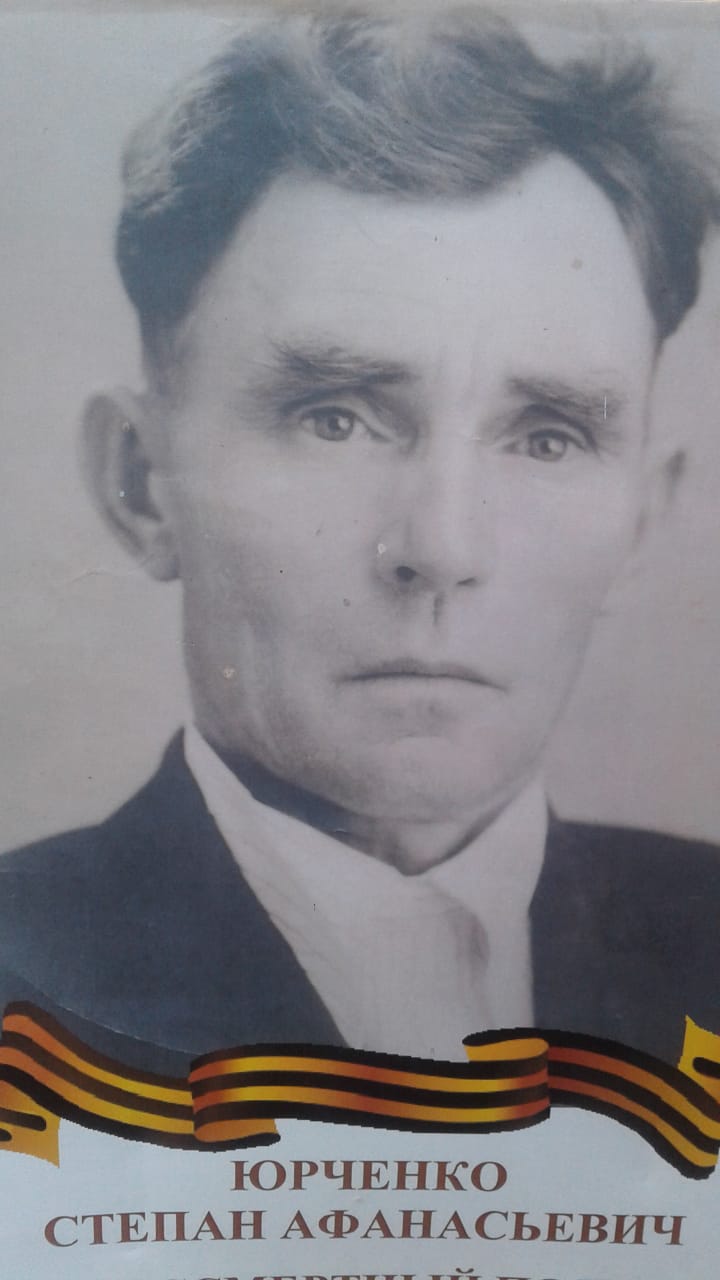 Юрченко Степан Афанасьевич1900-1990 гг.